Зарегистрировано в Управлении Министерства юстиции Российской Федерации по Алтайскому краю 11 апреля 2024 года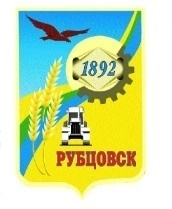 государственный регистрационныйномер RU 223090002024001РУБЦОВСКИЙ ГОРОДСКОЙ СОВЕТ ДЕПУТАТОВАЛТАЙСКОГО КРАЯР Е Ш Е Н И Е  21 марта  2024 г.  № 291              г. РубцовскВ целях приведения Устава муниципального образования город Рубцовск Алтайского края в соответствие с действующим законодательством, руководствуясь статьей 44 Федерального закона от 06.10.2003  № 131-ФЗ «Об общих принципах организации местного самоуправления в Российской Федерации» и статьей 26 Устава муниципального образования город Рубцовск Алтайского края, Рубцовский городской Совет депутатов Алтайского краяР Е Ш И Л:1. Внести в Устав муниципального образования город Рубцовск Алтайского края следующие изменения:1.1. пункт 37 статьи 6  изложить в следующей редакции:«37) организация и осуществление мероприятий по работе с детьми и молодежью, участие в реализации молодежной политики, разработка и реализация мер по обеспечению и защите прав и законных интересов молодежи, разработка и реализация муниципальных программ по основным направлениям реализации молодежной политики, организация и осуществление мониторинга реализации молодежной политики в городском округе;»;1.2. дополнить статью 6 пунктом 46 в следующей редакции:		«46) осуществление выявления объектов накопленного вреда окружающей среде и организация ликвидации такого вреда применительно к территориям, расположенным в границах земельных участков, находящихся в собственности городского округа.»;1.3. из абзаца 2 части 7 статьи 36 исключить слова «указанных в абзаце 1 настоящей части,»; 1.4. абзац 3 части 10 статьи 42 изложить в следующей редакции:«Главе города, замещавшему должность Главы города на постоянной основе не менее одного срока полномочий и в этот период достигшему пенсионного возраста или потерявшему трудоспособность, назначается ежемесячная доплата к пенсии в соответствии с нормативным правовым актом городского Совета депутатов, за исключением прекращения полномочий указанного лица по основаниям, предусмотренным абзацем седьмым части 16 статьи 35, пунктами 2.1, 3, 6 - 9 части 6, частью 6.1 статьи 36, частью 7.1, пунктами 5 - 8 части 10, частью 10.1 статьи 40, частями 1 и 2 статьи 73 Федерального закона от 06.10.2003 № 131-ФЗ  «Об общих принципах организации местного самоуправления в Российской Федерации».»;1.5. часть 1 статьи 45.2 дополнить пунктами 6 и 7 следующего содержания:«6) единовременная материальная помощь в размере, определяемом нормативным правовым актом городского Совета депутатов, в случае смерти супруга, родителей, детей;7) единовременное пособие семье в случае его смерти в размере, определяемом нормативным правовым актом городского Совета депутатов.»;1.6. из пункта 3 части 2 статьи 56 исключить слова «подготовка и утверждение местных нормативов градостроительного проектирования города,»;1.7. часть 2 статьи 56 дополнить пунктом 16 следующего содержания:«16) осуществление выявления объектов накопленного вреда окружающей среде и организация ликвидации такого вреда применительно к территориям, расположенным в границах земельных участков, находящихся в собственности городского округа.»;1.8. пункт 7 статьи 57 изложить в следующей редакции:«7) организация и осуществление мероприятий по работе с детьми и молодежью, участие в реализации молодежной политики, разработка и реализация мер по обеспечению и защите прав и законных интересов молодежи, разработка и реализация муниципальных программ по основным направлениям реализации молодежной политики, организация и осуществление мониторинга реализации молодежной политики в городском округе;».2. Представить настоящее решение для государственной регистрации в Управление Минюста России по Алтайскому краю.3. Опубликовать настоящее решение после государственной регистрации в установленном порядке.4. Настоящее решение вступает в силу в соответствии с Федеральным законом от 06.10.2003 № 131-ФЗ «Об общих принципах организации местного самоуправления в Российской Федерации».5. Контроль за исполнением данного решения  возложить на комитет Рубцовского городского Совета депутатов Алтайского края по законодательству, вопросам законности и местному самоуправлению (Ю.В. Верещагин).Председатель Рубцовского городскогоСовета депутатов Алтайского края                                          С.П. ЧерноивановГлава города Рубцовска						       Д.З. ФельдманО внесении изменений в Устав муниципального образования город Рубцовск Алтайского края